БЕРЕЗАНСЬКА МІСЬКА РАДА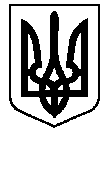 КИЇВСЬКОЇ ОБЛАСТІ                                                      (восьме скликання)РІШЕННЯПро  внесення змін до договоруКеруючись статтею 31 Закону України „Про місцеве самоврядування в Україні”, статтею 16 Закону України „Про рекламу”, рішенням Березанської міської ради від 18.04.2019 №725-65-VІІ „Про затвердження Правил розміщення зовнішньої реклами на території Березанської міської ради”, розглянувши клопотання Спільного українсько-великобританського товариства з обмеженою відповідальністю „НИВА ПЕРЕЯСЛАВЩИНИ”, виконавчий комітет Березанської  міської радиВ И Р І Ш И Л А :Внести зміни до договору на тимчасове користування місцем №б/н від 19.04.2019 року, укладеного між Яблунівською сільською радою та СП ТОВ „НИВА ПЕРЕЯСЛАВЩИНИ” для розміщення зовнішньої реклами:  Замінити у договорі сторону ВЛАСНИКА МІСЦЯ ”Яблунівську сільську раду” на „Виконавчий комітет Березанської міської ради” Внести зміни до абзацу 3 та 4 розділу 3 Договору, виклавши його в наступній редакції: ”Плата за право тимчасового користування місцем вноситьсяКористувачем щомісяця в грошовій формі на поточний рахунок Власника місця:Отримувач : ГУК у Київ. обл./ Березанськаміс/ 50110000код отримувача( ЄДРПУО)37955989Банк отримувача   Казначейство України ( ел.адм. подат)р/р UA728999980314141931000010754 код класифікаціїдоходів 50110000«Цільовіфонди»Доручити Березанському міському голові укласти додаткову угоду до договору на тимчасове користування місцем для розміщення зовнішньої реклами.Контроль за виконанням даного рішення покласти на постійну комісію міської ради з питань земельних відносин, будівництва, архітектури, інфраструктури та інвестицій, комунальної власності, екології, благоустрою та заступника міського голови з питань діяльності виконавчих органів Рябоконя О.П.Секретар міської ради		                           	Олег СИВАКм. Березань27.05.2021 року                                  № 220-16-VІІІ